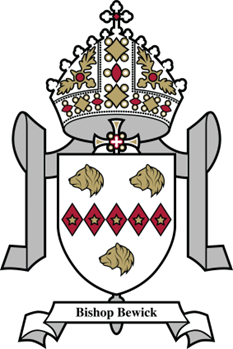 Bishop Bewick Catholic Education TrustExample Accessibility Plan and Template Accessibility Plan 202?-202?School Name:              IntroductionAn accessibility plan must show how school access is to be improved for pupils/students, staff and visitors with disabilities in a given timeframe. It must anticipate the need to make reasonable adjustments where ever practicable. Purpose of  planThe purpose of this plan is to show how our educational setting intends, over time, to increase accessibility to the physical environment, the curriculum and written information so that all pupils/students with a disability can take full advantage of their education and associated opportunities.Definition of disabilityA person has a disability if he or she has a physical or mental impairment that has a substantial and long-term adverse effect on his or her ability to carry out normal day-to-day activities.Key aimsTo increase and eventually ensure for pupils/students with a disability that they have:total access to our setting’s environment, curriculum and information andfull participation in the school community.PrinciplesCompliance with the Equality Act is consistent with our setting’s aims and equal opportunities policy and SEND information report.Our staff recognise their duty under the Equality Act:Not to discriminate against disabled pupils in their admissions and exclusions, and provision of education and associated servicesNot to treat disabled pupils less favourablyTo take reasonable steps to avoid putting disabled pupils at a substantial disadvantageTo publish an accessibility planIn performing their duties governors have regard to the Equality Act 2010 our setting recognises and values the young person’s knowledge/parents’ knowledge of their child’s disability recognises the effect their disability has on his/her ability to carry out activities, respects the parents’ and child’s right to confidentiality. The setting provides all pupils with a broad and balanced curriculum that is differentiated, personalised and age appropriate. Increasing access for disabled pupils to the school curriculumThis includes teaching and learning and the wider curriculum of the school such as participation in after school clubs, leisure and cultural activities or school visits.Improving access to the physical environment of the schoolThis includes improvements to the physical environment of the school and physical aids to access education.Improving the delivery of written information to disabled pupilsThis will include planning to make written information that is normally provided by the school to its pupils available to disabled pupils. Examples might include handouts, timetables, textbooks and information about school events. The information should take account of pupils’ disabilities and pupils’ and parents preferred formats and be made available within a reasonable time frame.Financial Planning and controlThe headteacher and SLT will review the financial implications of the accessibility plan as part of the normal budget review process. Accessibility Action Plan Template – add rows as necessaryCompliance with the Equality ActCompliance with the Equality ActCompliance with the Equality ActCompliance with the Equality ActCompliance with the Equality ActCompliance with the Equality ActAccessibility OutcomeAction to ensure OutcomeResponsible Person Long, medium or short-term Time FrameNotesAccess to the physical environment - statutoryAccess to the physical environment - statutoryAccess to the physical environment - statutoryAccess to the physical environment - statutoryAccess to the physical environment - statutoryAccess to the physical environment - statutoryAccessibility OutcomeAction to ensure OutcomeResponsible Person Long, medium or short-term Time FrameNotesEnsuring inclusion in the school communityEnsuring inclusion in the school communityEnsuring inclusion in the school communityEnsuring inclusion in the school communityEnsuring inclusion in the school communityEnsuring inclusion in the school communityAccessibility OutcomeAction to ensure OutcomeResponsible Person Long, medium or short-term Time FrameNotesAccess to the curriculum - statutoryAccess to the curriculum - statutoryAccess to the curriculum - statutoryAccess to the curriculum - statutoryAccess to the curriculum - statutoryAccess to the curriculum - statutoryAccessibility OutcomeAction to ensure OutcomeResponsible Person  Long, medium or short-termTime FrameNotesAccess to information advice and guidance - statutoryAccess to information advice and guidance - statutoryAccess to information advice and guidance - statutoryAccess to information advice and guidance - statutoryAccess to information advice and guidance - statutoryAccess to information advice and guidance - statutoryAccessibility OutcomeAction to ensure OutcomeResponsible PersonLong, medium or short-term Time FrameNotes